.SEQUENCE : AA BB A BB AA BB A BB AThe dancing starts, when singer starts singing.PHRASE A: 36 counts(S1) ROCKING CHAIR RIGHT, CHASSE, TOUCH FWD BACKWARD X2(S2) ROCKING CHAIR LEFT, CHASSE, JAZZ BOX, TURN 1/4 RIGHT.(S3) ROCKING CHAIR RIGHT, CHASSE, TOUCH FWD, BACKWARD X2(S4) ROCKING CHAIR LEFT, CHASSE LEFT, JAZZ BOX TURN ¼ RIGHT.(S5) OUT OUT,INN INNPHRASE B: 20 counts(S1) SHUFFLE FWD RIGHT & LEFT, PIVOT TURN ½ L, WALK FWD X2.(S2) TOUCH RF, STEP DIAGONAL LEFT FWD,TOUCH LF STEP DIAGONAL,HICKS(S3) JAZZ BOXWELL DONE..YOU DID ITInsos Kofiau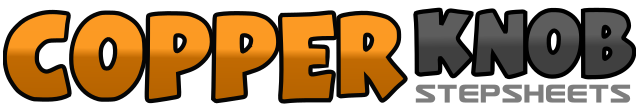 .......Count:56Wall:2Level:Phrased Improver.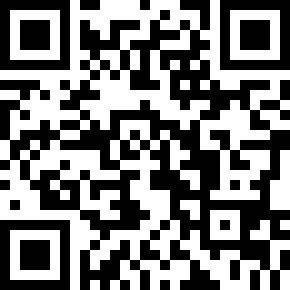 Choreographer:Caecilia M Fatruan (INA) - November 2020Caecilia M Fatruan (INA) - November 2020Caecilia M Fatruan (INA) - November 2020Caecilia M Fatruan (INA) - November 2020Caecilia M Fatruan (INA) - November 2020.Music:Insos Kofiau - Niko LakuloInsos Kofiau - Niko LakuloInsos Kofiau - Niko LakuloInsos Kofiau - Niko LakuloInsos Kofiau - Niko Lakulo........1-2Rock RF to the R side, recover onto L, while rocking the Hips too.3&4RF step to the R side, LF Cross behind RF, RF step R side.5678LF Touch forward, touch Backward, touch forward, touch backward.1-2Rock LF to the L side, recover onto R, while rocking the hips too.3-4LF step to the L side, RF cross behind LF, LF Step L side.5678RF Cross over LF, LF step L side while make quarter turn to the R side, RF step beside LF, LF step forward.1-2Rock RF to the R side, recover onto L, while rocking the hips too.3&4RF step to the R side, LF Cross behind RF, RF step Rside.5678LF touch forward, touch backward, touch forward, touch backward.1-2Rock LF to the L side, recover onto R, while rocking the hips too.3-4LF step to the L side, RF cross behind LF, LF Step L side.5678RF Cross over LF, LF step L side while make quarter turn to the R side, RF step beside LF, LF step forward.1-2RF step forward diagonal,LF step forward diagonal side by side with RF, shoulder width apart.3-4RF step back, LF step back, next to RF.1&2RF step forward, LF close beside RF, RF step forward.3&4LF step forward, RF close beside LF, LF step forward.5-6RF step forward, Pivot turn ½ Left.7-8RF forward 1 step, LF forward 1 step.1-2RF touch cross over LF, back.3-4RF Step diagonal left Forward over LF,LF step touch beside RF5-6LF touch cross over RF, back.7-8LF Step diagonal right forward over RF, RF Hicks1234RF step cross over LF, LF step behind RF, RF step beside LF, LF cross in front of RF.